АДМИНИСТРАЦИЯ КРАСНОСЕЛЬКУПСКОГО РАЙОНАПОСТАНОВЛЕНИЕ«05» апреля 2024 г.                                                                           № 116-Пс. КрасноселькупОб утверждении Положенияо проведении муниципального конкурса по автомобильному многоборью «Автоледи» и участии победителей в окружном конкурсеВ соответствии с пунктом 3 статьи 6 Федерального закона от 10 декабря 1995 года № 196-ФЗ «О безопасности дорожного движения», в целях обеспечения реализации мероприятий, направленных на повышение безопасности дорожного движения на территории муниципального округа Красноселькупский район Ямало-Ненецкого автономного округа, руководствуясь Уставом муниципального округа Красноселькупский район Ямало-Ненецкого автономного округа, Администрация Красноселькупского района постановляет:1. Утвердить прилагаемое Положение о проведении муниципального конкурса по автомобильному многоборью «Автоледи» и участии победителей в окружном этапе.2. Признать утратившим силу постановление Администрации Красноселькупского района от 14 марта 2023 года № 66-П «Об утверждении Положения о проведении конкурса по автомобильному многоборью «Автоледи» и участии победителей в окружном конкурсе».3. Опубликовать настоящее постановление в газете «Северный край» и разместить на официальном сайте муниципального округа Красноселькупский район Ямало-Ненецкого автономного округа.Глава Красноселькупского района           	                              Ю.В. ФишерПриложениеУТВЕРЖДЕНОпостановлением Администрации Красноселькупского районаот «05» апреля 2024 г. № 116-ППОЛОЖЕНИЕо проведении муниципального конкурса по автомобильному многоборью «Автоледи» и участии победителей в окружном конкурсеОбщие положения Настоящее Положение определяет порядок организации проведения, финансового обеспечения муниципального конкурса по автомобильному многоборью «Автоледи» (далее - конкурс) на территории муниципального округа Красноселькупский район Ямало-Ненецкого автономного округа (далее – муниципальный округ) и участия победителей в окружном конкурсе.Конкурс является ежегодным открытым личным состязанием по автомобильному многоборью среди женщин-автомобилистов, проживающих на территории муниципального округа.Окружной конкурс – ежегодное открытое лично-командное состязание по автомобильному многоборью среди женщин-автомобилистов, являющихся победителями муниципального конкурса.1.3. Конкурс проводится с целью профилактики правонарушений в области дорожного движения и дорожно-транспортных происшествий, формирования культуры вождения среди участников дорожного движения, повышения роли гражданского общества в безопасности дорожного движения.Задачами конкурса являются:- закрепление участниками знаний Правил дорожного движения Российской Федерации (далее – ПДД);- совершенствование навыков управления автомобилем и его безопасной эксплуатации; - активизация работы с автолюбителями по привлечению их к автомобильному спорту как высшей форме повышения водительского мастерства.1.4. В настоящем Положении используются следующие основные понятия:1.4.1. Организатор мероприятия – Управление по культуре, молодежной политике и спорту Администрации Красноселькупского района (далее - Управление по культуре, молодежной политике и спорту).1.4.2. Оргкомитет – коллегиальный орган, осуществляющий координацию и контроль работы по всем направлениям и вопросам, связанным с реализацией конкурса.1.4.3. Судейская коллегия – коллегиальный орган, отвечающий за определение победителей и призеров конкурса.1.5. Организацию и проведение конкурса организатор осуществляет совместно с отделом государственной инспекции безопасности дорожного движения отделения министерства внутренних дел Российской Федерации «Красноселькупское» (далее – ОГИБДД ОМВД России «Красноселькупское») (по согласованию) и муниципальным учреждением дополнительного образования «Красноселькупский центр дополнительного образования детей» (далее – МУ ДО «КЦ ДОД»).1.6. Организатором конкурса не позднее чем за 2 месяца до проведения конкурса издается приказ о проведении конкурса, содержащий информацию о сроках и месте проведения конкурса, программу проведения конкурса, сроках подачи заявок и документов к ним для участия в конкурсе и иное.Оргкомитет2.1. Состав оргкомитета:- представители Организатора мероприятия;- представители ОГИБДД ОМВД России «Красноселькупское» (по согласованию);- представители МУ ДО «КЦ ДОД».2.2. Обязанности оргкомитета:2.2.1. координация и контроль работы по всем направлениям и вопросам, связанным с реализацией конкурса и участием в окружном конкурсе;2.2.2. обеспечение финансирования мероприятия;2.2.3.  подготовка тестов, вопросов, теоретических и практических заданий в соответствии с Положением;2.2.4. создание равных условий для всех участников, а именно предоставление серийных легковых автомобилей категории «В» российского производства заводской комплектации с механической коробкой переключения передач;2.2.5. обеспечение гласности проведения конкурса;2.2.6. обеспечение конфиденциальности данных, полученных от участников;2.2.7. формирование судейской коллегии;2.2.8. неразглашение результатов до церемонии награждения.Судейская коллегия3.1. Состав судейской коллегии:- представители Организатора мероприятия;- представители ОГИБДД ОМВД России «Красноселькупское» (по согласованию); - представители МУ ДО «КЦ ДОД».3.2. Обязанности судейской коллегии:3.3.1. осуществлять свою деятельность в соответствии с настоящим Положением;3.3.2. проводить общее собрание участников конкурса;3.3.3. знакомить участников конкурса с порядком, правилами и условиями проведения состязаний, системой подсчета баллов и штрафных баллов;3.3.4. осуществлять непосредственное проведение этапов конкурса;3.3.5. осуществлять подведение итогов этапов конкурса и занесение их в протоколы;3.3.6. осуществлять подведение общего итога конкурса на основании всех этапов конкурса и занесение их в итоговый протокол;3.3.7. присуждать дополнительные призовые места и поощрительные призы по согласованию с оргкомитетом;3.3.8. создавать равные условия для всех участников;3.3.9. обеспечивать конфиденциальность данных, полученных от участников;3.3.10. не разглашать результаты до церемонии награждения.IV.Участники конкурсаК участию в конкурсе приглашаются женщины, достигшие возраста 18 лет на первый день проведения конкурса, имеющие удостоверение на право управления транспортным средством категории «В».Подписав заявку на участие в конкурсе, участник принимает условия проведения конкурса, освобождает Организатора от ответственности за возможные убытки и ущерб, нанесенные во время конкурса как самому участнику и его имуществу, так и за убытки и ущерб, причиненный участником третьим лицам и их имуществу.4.3. Участники конкурса обязаны соблюдать:- требования безопасности во время участия в конкурсе и при нахождении на объектах проведения конкурса;- антидопинговые правила, установленные законодательством Российской Федерации, международными договорами и соглашениями;- этические нормы во время проведения конкурса;- положения настоящего Порядка.Заявки для участников в конкурсе5.1. Для участия в конкурсе участникам необходимо подать заявку и предъявить Организатору следующие документы:копия паспорта гражданина Российской Федерации;копия водительского удостоверения на право управления транспортным средством категории «В»;заявка на участие в конкурсе (согласно приложению № 1 к настоящему Положению) с обязательным заполнением всех граф;информация для судейской коллегии (согласно приложению № 2 к настоящему Положению);согласие на обработку персональных данных (согласно приложению № 3 к настоящему Положению);копия действующей медицинской справки о допуске к управлению транспортным средством;копия страхового полиса обязательного медицинского страхования. 5.2. Заявки на участие в конкурсе и документы принимаются в сроки, утвержденные приказом о проведении конкурса, по адресу: с. Красноселькуп, ул. Нагорная, д.36. тел. 2-18-98 и 2-23-75, эл. адрес: molodezhka89@mail.ru. 5.3. Поступившие заявки и документы регистрируются, после чего Организатором формируется единый список участников.5.4. При регистрации участнице конкурса присваивается стартовый номер.5.5. Участницам конкурса необходимо подать заявку на мероприятие «Автоледи» в автоматизированной информационной системе АИС «Молодежь России» https://myrosmol.ru/ в сроки,  утвержденные приказом о проведении конкурса. Регистрация участников является обязательным условием участия в конкурсе. 5.6. В случае изменения Организатором даты проведения конкурса участники информируются о новых сроках подачи заявки на участие в конкурсе и заявки на мероприятие «Автоледи» в автоматизированной информационной системе «Молодежь России» (https://myrosmol.ru/).Автомобили и техническая инспекция6.1. Конкурс проводится на автомобилях, предоставленных МУ ДО «КЦ ДОД». 6.2. Участницам предоставляются серийные легковые автомобили категории «В» российского производства заводской комплектации с механической коробкой переключения передач, технические характеристики которых позволяют выполнять задания, предусмотренные 4 этапом конкурса «Классическое скоростное маневрирование».6.3. 	Техническая исправность автомобиля может проверяться членами судейской коллегии в любой момент в ходе состязания, за исключением времени заездов.6.4. В случае выявления поломки основного автомобиля (невозможность дальнейшего нормального движения) при проведении проверки его технической исправности, в том числе, если поломка произошла во время заезда, участнице предоставляется резервный автомобиль.Обеспечение безопасности7.1. Конкурс проводится на объекте, отвечающем требованиям нормативных правовых актов, действующих на территории Российской Федерации по вопросам обеспечения общественного порядка и безопасности участников и зрителей.7.2. Территория трассы состязаний и предстартовая зона огораживаются. Проход на нее разрешен только участникам, представителям Оргкомитета, Судейской коллегии и представителям средств массовой информации. Зрители располагаются только в специально отведенном месте, которое отделено от трассы ограждениями, барьером и другими средствами.7.3. Ответственность за безопасность проведения конкурса несет Организатор мероприятия.7.4. При возникновении форс-мажорных обстоятельств, препятствующих проведению конкурса, конкурс переносится на дату, определяемую Оргкомитетом.7.5. Перед проведением этапа «Классическое скоростное маневрирование» Судейской коллегией конкурса проводится инструктаж по технике безопасности под подпись. Участницы, не прошедшие инструктаж, к участию в этапе не допускаются.Порядок и условия проведения конкурса8.1. В рамках конкурса предусмотрено 4 этапа.8.1.1. Этап 1 - «Вместе за безопасность дорожного движения!»:Творческий конкурс посвящен роли гражданского общества в безопасности дорожного движения, в частности, в формировании культуры взаимоуважения среди участников дорожного движения.Основная цель – раскрыть тему «Вместе за безопасность дорожного движения!» и призвать к взаимоуважению среди участников дорожного движения как неотъемлемому жизненному принципу каждого человека.Выступление творческого конкурса проводится участницей с использованием средств художественной самодеятельности в любой малой сценической форме (инсценированная песня, литературный монтаж, поэтическая зарисовка, попурри, фрагмент урока, презентация слайдов и видеороликов и так далее). Допускается использование дополнительной наглядной агитации, атрибутики и технического оснащения (в том числе мультимедийного оборудования и музыкального сопровождения), а также, привлечение группы поддержки. Продолжительность выступления - не более 6 минут. В случае превышения отведенного регламента Судейская коллегия останавливает выступление.8.1.2. Этап 2 - «Знание Правил дорожного движения» (является одним из основных этапов конкурса): Проверка теоретических знаний участников конкурса осуществляется с использованием программно-аппаратного комплекса для сдачи теоретического экзамена на право управления транспортными средствами категории «В» в здании МУ ДО «КЦ ДОД». Для ответа на экзаменационный билет участнику конкурса предоставляется 20 минут.Хронометраж осуществляется автоматически с момента вывода на экран монитора соответствующего билета.Билет состоит из 4 тематических блоков. В каждом тематическом блоке содержится по 5 вопросов. На каждый вопрос приводится от двух до пяти вариантов ответа, один из которых правильный.Лучшим является участник, допустивший наименьшее количество ошибок и затративший на решение билета наименьшее время по результатам компьютерного контроля знаний.	8.1.3. Этап 3 – «Знание основ оказания первой помощи» (является одним из основных этапов конкурса): Экзамен, включающий вопросы на знание основ оказания первой доврачебной помощи с вариантами ответов, один из которых - верный.Ответы на вопросы заносятся участником на специальный бланк. Контрольное время - 10 минут. По истечении указанного времени проверка знаний прекращается. Вопросы, оставшиеся без ответа, исправления, ответы, занесенные в бланк не на свое место, считаются как ошибки. После ответа на все вопросы билета судья на данном этапе заносит в протокол результат проверки правильности ответов и затраченное время. Этап оценивается первоначально по количеству правильных ответов, а затем – по наименьшему затраченному времени. Лучшим является участник, допустивший наименьшее количество ошибок и затративший на решение билета наименьшее время.	8.1.4. Этап 4 - «Классическое скоростное маневрирование» (является одним из основных этапов конкурса):Участницы проходят специально размеченную трассу от старта до финиша в соответствии со схемой (согласно Приложению № 4 к настоящему Положению).Порядок стартов определяется стартовым номером.8.1.4.1. Перед стартом участницы находятся в салоне автомобиля, автомобиль стоит на ручном тормозе с заведенным двигателем, водительская дверь закрыта, после команды «Старт», участница приступает к выполнению упражнений. Движение до команды «Старт» считается фальстартом. 8.1.4.2. Участницам необходимо выполнить скоростное маневрирование на дистанции, состоящей из шести фигур.8.1.4.3. Фигуры для прохождения данного этапа будут соответствовать габаритам автомобилей стандарт.8.1.4.4. За ошибки, допущенные при выполнении фигур, к фактическому времени, затраченному на прохождение дистанции, начисляются штрафные секунды, в соответствии с прилагаемой таблицей:таблица8.1.4.5. Игнорирование выполнения любой фигуры этапа – 100 штрафных секунд;8.1.4.6. Победителем данного этапа конкурса будет являться участница, затратившая наименьшее время на прохождение дистанции.Условия подведения итогов9.1. Места участников на этапах распределяются следующим образом:9.1.1. на 1 этапе «Вместе за безопасность дорожного движения!» оценивается творческое и исполнительское мастерство, целостность и соответствие тематики конкурса, а также оригинальность и единый стиль выступления. Результаты творческого конкурса не влияют на итоговый суммарный результат основных этапов конкурса;9.1.2. на 2 этапе «Знание Правил дорожного движения» - первоначально по наименьшему количеству ошибок, далее – по наименьшему времени, затраченному на решение билета. По решению судейской коллегии при равенстве результатов участников, претендующих на призовые места, может быть назначено повторное решение билетов. В противном случае места делятся;9.1.3. на 3 этапе «Знание основ оказания первой помощи» - первоначально по наименьшему количеству ошибок, далее – по наименьшему времени, затраченному на решение билета. По решению Судейской коллегии при равенстве результатов участников, претендующих на призовые места, может быть назначено повторное решение билетов. В противном случае места делятся;9.1.4. на 4 этапе «Классическое скоростное маневрирование» – по наименьшему времени, затраченному на прохождение дистанции. При равенстве результатов предпочтение отдается участнику, имеющему наименьшее количество штрафных баллов, а в случае равенства и этих показателей по решению Судейской коллегии для участников, претендующих на призовые места, может быть назначен переезд. В противном случае места делятся.9.2. В комплексе конкурса личные места участников определяются по сумме баллов, начисленных за основные этапы «Знание Правил дорожного движения», «Знание основ оказания первой помощи» и «Классическое скоростное маневрирование». Лучшим считается участник, набравший наибольшую сумму баллов. При равенстве результатов лучший определяется по результату этапа «Классическое скоростное маневрирование». В противном случае места делятся.Награждение10.1. Победитель и призеры конкурса (1, 2, 3 место) определяются по наименьшей сумме занятых мест на этапах «Знание Правил дорожного движения», «Знание основ оказания первой помощи», «Классическое скоростное маневрирование». При равенстве суммы результатов победитель определяется по итогам этапа «Классическое скоростное маневрирование». 10.2. Победитель и призеры конкурса награждаются дипломами и денежными призами. Организатор мероприятия имеет право учреждать дополнительные призовые места и номинации, по которым могут быть присуждены поощрительные денежные призы.10.3. Победитель конкурса и участник, занявший 2-ое призовое место, на основании результата конкурса, который оформляется протоколом судейской коллегии, становятся командой-участником окружного конкурса. 10.4. При невозможном участии в окружном конкурсе победителя и (или) участника, занявшего 2-ое призовое место (болезнь или иные причины), в состав команды от муниципального округа входят участницы, занявшие последующие места.Финансирование конкурса 11.1. В рамках проведения конкурса расходы финансируются за счет средств бюджета Красноселькупского района в рамках регионального проекта «Безопасность дорожного движения» направления 1 «Повышение безопасности дорожного движения в Красноселькупском районе» муниципальной программы муниципального округа Красноселькупский район Ямало-Ненецкого автономного округа «Безопасный район» (согласно приложению № 5 к настоящему Положению):11.1.1. на оказание транспортных услуг по обеспечению доставки участников из с. Толька, с. Ратта к месту проведения конкурса и обратно.11.1.2. по оплате суточных и проживания участников.11.1.3. на приобретение услуг по организации и проведению конкурса.11.1.4. награждение победителя и призеров конкурса, а также поощрительные денежные призы. Финансирование расходов, связанных с участием в окружном конкурсе12.1. В рамках проведения конкурса расходы финансируются за счет средств бюджета Красноселькупского района в рамках регионального проекта «Безопасность дорожного движения» направления 1 «Повышение безопасности дорожного движения в Красноселькупском районе» муниципальной программы муниципального округа Красноселькупский район Ямало-Ненецкого автономного округа «Безопасный район» (согласно приложению № 5 к настоящему Положению):12.1.1. по обеспечению доставки команды-участницы к месту проведения окружного конкурса и обратно;12.1.2. по оплате суточных и проживания участников;12.1.3. по обеспечению страхования жизни и здоровья от несчастного случая на сумму не менее 100000 (сто тысяч) рублей;12.1.4. по обеспечению медицинского осмотра для участников, управляющих ТС.кЗАЯВКАна участие в конкурсе по автомобильному многоборью «Автоледи»ФИО (полностью):__________________________________________Дата рождения:____________________________________________Домашний адрес:__________________________________________Контактный телефон:_______________________________________№ водительского удостоверения:_____________________________ИНФОРМАЦИЯ для Судейской коллегии конкурса по автомобильному многоборью «Автоледи»Стартовый номер: __________________________________________ФИО (полностью): __________________________________________Место работы (учебы), должность: ____________________________Марка и модель автомобиля:_________________________________Водительский стаж:_________________________________________Немного о себе: __________________________________________________________________________________________________________________________________________________________________________________________________________________________________________________________________________________________________СОГЛАСИЕна обработку персональных данныхЯ_______________________________________________________________________                                                   (Ф.И.О. полностью)Паспорт серия__________№ ______________ выдан _________________________________________________________________________________________________________________________________________Проживающий (ая) по адресу: _____________________________________________________________В соответствии с требованиями статьи 9 федерального закона от 27 июля 2006 года № 152-ФЗ «О персональных данных», с целью участия в районном конкурсе по автомобильному многоборью «Автоледи», предоставления фото и видеоматериалов в СМИ, подтверждаю своё согласие на обработку муниципальным учреждением «Центр молодежных инициатив» (далее - Организатор) моих персональных данных, включающих:- фамилию, имя, отчество;- дату рождения;- автобиографические данные (образование, место работы, учёбы);- контактную информацию (адрес места жительства, телефон);- личные данные (ИНН, СНИЛС).Предоставляю Организатору право осуществлять все действия (операции) с моими персональными данными, включая сбор, накопление, систематизацию, хранение, уточнение, обновление, изменение, блокирование, уничтожение.Настоящее согласие дано мной __________________________________________________________________ и действует бессрочно.                                                                   (Ф.И.О. полностью)Я оставляю за собой право отозвать свое согласие посредством соответствующего письменного документа, который вручается лично мной под расписку представителю Организатора. В случае получения моего письменного согласия об отзыве настоящего согласия Организатор обязан прекратить их обработку в срок, не превышающий трех рабочих дней со дня поступления указанного отзыва.Контактные телефоны:_______________________  ____________                                                                     _________________             (дата)									         (подпись)Приложение № 4к Положению о проведении муниципального конкурса по автомобильному многоборью «Автоледи» и участии победителей в окружном конкурсеПРОЕКТплана схемы автодрома                                                                                                                      ФИНИШ                       	                          смещенный коридор       	                                                               «КРЕСТ»	                БОКС	ПОРЯДОК и размеры возмещения расходов по обеспечению участия участников в муниципальном и окружном конкурсеВ рамках проведения муниципального конкурса по автомобильному многоборью «Автоледи» и участии победителей в окружном конкурсе (далее – Конкурс) расходы финансируются за счет средств бюджета Красноселькупского района в рамках регионального проекта «Безопасность дорожного движения» направления 1 «Повышение безопасности дорожного движения в Красноселькупском районе» муниципальной программы муниципального округа Красноселькупский район Ямало-Ненецкого автономного округа «Безопасный район». Организатором муниципального Конкурса возмещаются: - расходы на организацию и проведение муниципального конкурса;- расходы на организацию участия победителей муниципального конкурса в окружном конкурсе.2.1. Расходы на организацию и проведение муниципального конкурса:- расходы по проезду на муниципальный конкурс участникам из с. Толька, с. Ратта и обратно; - расходы по найму жилого помещения в с. Красноселькуп; - дополнительные расходы, связанные с проживанием вне места постоянного жительства (далее – суточные);- на приобретение услуг по организации и проведению конкурса;- награждение победителя и призеров конкурса, а также поощрительные денежные призы.2.1.1. Расходы по проезду участников на муниципальный конкурс к месту проведения и обратно (включая оплату услуг по оформлению проездных документов, в том числе сборы и услуги по бронированию) воздушным транспортом по тарифу экономического класса возмещаются участникам конкурса в размере фактических расходов, подтвержденных проездными документами;2.1.2. При отсутствии проездных документов (билетов) или документов, выданных транспортными организациями, подтверждающих информацию, содержащуюся в проездных документах (билетах), оплата проезда не производится.Расходы по бронированию и найму жилого помещения участникам муниципального конкурса возмещаются Организатором Конкурса по фактическим затратам, подтвержденным соответствующими документами, в размере не более 5 000 рублей за каждые сутки проживания.При отсутствии подтверждающих документов расходы по найму жилого помещения участникам (окружного) конкурса возмещаются за каждые сутки в размере 50% от установленного размера суточных.В случае, если в счет за наем жилого помещения включены отдельно суммы за питание, услуги связи и другие услуги, возмещению указанные суммы не подлежат. Предварительная оплата расходов по проезду к месту проведения муниципального конкурса и обратно, найму жилого помещения производится Организатором Конкурса на основании представленных участниками заявлений путем безналичного перечисления денежных средств на банковские счета участников конкурса.В случае отсутствия заявлений на предварительную оплату расходов возмещение расходов по проезду к месту проведения Конкурса и обратно, найму жилого помещения производится по окончании проведения Конкурса согласно представленным документам, подтверждающим расходы, путем безналичного перечисления денежных средств на банковские счета участников Конкурса.По окончании проведения Конкурса проездные документы или документы (справки), выданные транспортными организациями, подтверждающие проезд участников Конкурса к месту проведения Конкурса и обратно, а также документы, подтверждающие бронирование и наем жилого помещения, участниками Конкурса в течение 10 рабочих дней представляются Организатору Конкурса.Размер суточных участникам Конкурса составляет 700 рублей за каждый день нахождения на Конкурсе, включая выходные и нерабочие праздничные дни, а также дни нахождения в пути, в том числе за время вынужденной остановки в пути.На приобретение услуг по организации и проведению конкурса: Оплата дежурства медицинского работника и автомобиля скорой медицинской помощи в целях обеспечения безопасности участников и исключения чрезвычайных происшествий в период проведения этапа «Классическое скоростное маневрирование» производится Организатором муниципального конкурса на основании предоставленных отчетных и финансовых документов и (или) договоров о предоставлении услуг за фактически отработанное время в соответствии с нормами, утвержденными медицинским учреждением.Победитель и призеры, участницы конкурса, не занявшие призовых мест, награждаются дипломами и денежными призами в соответствии с таблицей призовых мест, а также, дополнительными призовыми местами и номинациями, по которым могут быть присуждены поощрительные денежные призы, в случае их утверждения Организатором муниципального конкурса.Расходы на организацию участия победителей муниципального Конкурса в окружном конкурсе;- расходы по проезду на окружной конкурс и обратно;- расходы по найму жилого помещения по месту проведения окружного конкурса;- дополнительные расходы, связанные с проживанием вне места постоянного жительства (далее – суточные);- по обеспечению медицинского осмотра для участников, управляющих ТС;- по обеспечению страхования жизни и здоровья от несчастного случая на сумму не менее 100000 (сто тысяч) рублей.2.2.1. Расходы по проезду победителей муниципального конкурса (далее – участники) на окружной конкурс к месту проведения и обратно (включая оплату услуг по оформлению проездных документов, в том числе сборы и услуги по бронированию) воздушным и автомобильным транспортном общего пользования (кроме такси) возмещаются участникам конкурса в размере фактических расходов, подтвержденных проездными документами, по следующим нормам:Воздушным транспортом по тарифу экономического класса;Автомобильным транспортом общего пользования (кроме такси) по существующей в данной местности стоимости проезда при наличии документов (билетов), подтверждающих указанные расходы.При отсутствии проездных документов (билетов) или документов, выданных транспортными организациями, подтверждающих информацию, содержащуюся в проездных документах (билетах), оплата проезда не производится.Расходы по бронированию и найму жилого помещения участникам окружного конкурса возмещаются Организатором Конкурса по фактическим затратам, подтвержденным соответствующими документами, в размере не более 5 000 рублей за каждые сутки проживания.При отсутствии подтверждающих документов расходы по найму жилого помещения участникам окружного конкурса возмещаются за каждые сутки в размере 50% от установленного размера суточных.В случае, если в счет за наем жилого помещения включены отдельно суммы за питание, услуги связи и другие услуги, возмещению указанные суммы не подлежат. Предварительная оплата расходов по проезду к месту проведения окружного конкурса и обратно, найму жилого помещения производится Организатором муниципального конкурса на основании представленных участниками окружного конкурса заявлений путем безналичного перечисления денежных средств на банковские счета участников конкурса.В случае отсутствия заявлений на предварительную оплату расходов возмещение расходов по проезду к месту проведения окружного конкурса и обратно, найму жилого помещения производится по окончании проведения окружного конкурса согласно представленным документам, подтверждающим расходы, путем безналичного перечисления денежных средств на банковские счета участников окружного конкурса.По окончании проведения окружного конкурса проездные документы или документы (справки), выданные транспортными организациями, подтверждающие проезд участников окружного конкурса к месту проведения окружного конкурса и обратно, а также документы, подтверждающие бронирование и наем жилого помещения, участниками окружного конкурса в течение 10 рабочих дней представляются Организатору муниципального конкурса.Размер суточных участникам окружного конкурса составляет 700 рублей за каждый день нахождения на окружном конкурсе, включая выходные и нерабочие праздничные дни, а также дни нахождения в пути, в том числе за время вынужденной остановки в пути.Участие в окружном конкурсе осуществляется при наличии договора (оригинала) о страховании жизни и здоровья от несчастного случая на сумму не менее 100000 (сто тысяч) рублей на период участия в окружном конкурсе и производится за счет средств Организатора муниципального конкурса.Оплата медицинского осмотра для участников на период участия в окружном конкурсе производится за счет средств Организатора муниципального конкурса в соответствии с представленной медицинским учреждением финансовой документацией и (или) договором на оказание медицинских услуг по проведению медицинского осмотра.Элемент маневрированияУсловия выполненияШтрафные секундыШтрафные секунды1233«Змейка передним ходом, задним ходом»Элемент состоит из пяти ограничителей, установленных по прямой линии с одинаковым интервалом, что образует четыре проезда. Участница должна проехать последовательно все проезды, полностью выехав за крайние стойки. Фигура «Змейка» делится на 2 упражнения: 1) «Змейка передним ходом»; 2) «Змейка задним ходом».Расстояние между ограничителями д = 6,05 м.:Для автомобилей группы «макси»: длинна от одной стойки до другой 6,70 метровкасание, смещение, падение ограничительной стойки10«Змейка передним ходом, задним ходом»Элемент состоит из пяти ограничителей, установленных по прямой линии с одинаковым интервалом, что образует четыре проезда. Участница должна проехать последовательно все проезды, полностью выехав за крайние стойки. Фигура «Змейка» делится на 2 упражнения: 1) «Змейка передним ходом»; 2) «Змейка задним ходом».Расстояние между ограничителями д = 6,05 м.:Для автомобилей группы «макси»: длинна от одной стойки до другой 6,70 метровпропуск элемента фигуры (при пропуске 2-х и более элементов фигуры штрафные секунды суммируются)10«Крест»Является упрощенным аналогом фигуры «Крест» и имеет размеры этой фигуры с сохранением правил ее прохождения. Фигура состоит из восьми ограничителей, расположенных на условных окружностях таким образом, что они попарно образуют четверо ворот. Делится на 2 упражнения: 1) «Крест передним ходом»; 2) «Крест задним ходом». При выполнении упражнения «Крест передним ходом» участница должна провести автомобиль по кругу по часовой стрелке через шесть ворот. При выполнении упражнения «Крест задним ходом» участница должна провести автомобиль по кругу по часовой стрелке через пять ворот.Размеры фигуры: радиус внешнего круга R=6,31 м.; радиус внутреннего круга R=3,20 м.касание, смещение, падение ограничительной стойки10«Крест»Является упрощенным аналогом фигуры «Крест» и имеет размеры этой фигуры с сохранением правил ее прохождения. Фигура состоит из восьми ограничителей, расположенных на условных окружностях таким образом, что они попарно образуют четверо ворот. Делится на 2 упражнения: 1) «Крест передним ходом»; 2) «Крест задним ходом». При выполнении упражнения «Крест передним ходом» участница должна провести автомобиль по кругу по часовой стрелке через шесть ворот. При выполнении упражнения «Крест задним ходом» участница должна провести автомобиль по кругу по часовой стрелке через пять ворот.Размеры фигуры: радиус внешнего круга R=6,31 м.; радиус внутреннего круга R=3,20 м.Пропуск одного проезда в фигуре 10«Крест»Является упрощенным аналогом фигуры «Крест» и имеет размеры этой фигуры с сохранением правил ее прохождения. Фигура состоит из восьми ограничителей, расположенных на условных окружностях таким образом, что они попарно образуют четверо ворот. Делится на 2 упражнения: 1) «Крест передним ходом»; 2) «Крест задним ходом». При выполнении упражнения «Крест передним ходом» участница должна провести автомобиль по кругу по часовой стрелке через шесть ворот. При выполнении упражнения «Крест задним ходом» участница должна провести автомобиль по кругу по часовой стрелке через пять ворот.Размеры фигуры: радиус внешнего круга R=6,31 м.; радиус внутреннего круга R=3,20 м.не снятие кольца, потеря кольца и не одевание кольца на стойку на финише данного упражнения.20«Параллельная парковка»Участница должна припарковать автомобиль задним ходом в обозначенное стойками место парковки, таким образом, чтобы его габариты полностью вошли в отведенное пространство с фиксацией остановки с помощью ручного тормозакасание, смещение, падение ограничительной стойки5«Параллельная парковка»Участница должна припарковать автомобиль задним ходом в обозначенное стойками место парковки, таким образом, чтобы его габариты полностью вошли в отведенное пространство с фиксацией остановки с помощью ручного тормозанеполный заезд20«Бокс»Фигура «Бокс» – прямоугольник, обозначенный ограничителями в виде стоек с трех сторон и с открытой узкой въездной стороной, обозначенной на поверхности площадки линией шириной 3 сантиметра.Участница должна поставить задним ходом автомобиль в бокс таким образом, чтобы его габариты полностью вошли в отведенное пространство с фиксацией остановки с помощью ручного тормозаРазмеры фигуры:Для автомобилей группы «макси»: Ширина 2,50 метра   Длина 6,30 метровкасание, смещение, падение ограничительной стойки5«Бокс»Фигура «Бокс» – прямоугольник, обозначенный ограничителями в виде стоек с трех сторон и с открытой узкой въездной стороной, обозначенной на поверхности площадки линией шириной 3 сантиметра.Участница должна поставить задним ходом автомобиль в бокс таким образом, чтобы его габариты полностью вошли в отведенное пространство с фиксацией остановки с помощью ручного тормозаРазмеры фигуры:Для автомобилей группы «макси»: Ширина 2,50 метра   Длина 6,30 метровнеполный заезд20«Смещенный коридор»Упражнение состоит из трех последовательных поворотов, при этом первый поворот левый, второй правый, третий левый.Участник должен проехать между рядами параллельно расположенных стоекРазмеры фигуры:Для автомобилей группы «макси»: ширина «коридора» 2,00 метра, длина 2,40 метракасание, смещение, падение ограничительной стойки10«Стоп-линия» (финиш)Участница должна остановиться с наименьшим расстоянием до выставленной стойки. Расстояние между бампером и стойкой замеряется линейкойМинимальное расстояние 10 сантиметровЗа каждый сантиметр расстояния больше 10 см., между бампером и стойкой начисляется штрафное время (дополнительно 5 сек).5«Старт»Фальстарт5Приложение № 1к Положению о проведении муниципального конкурса по автомобильному многоборью «Автоледи» и участии победителей в окружном конкурсеПриложение № 2к Положению о проведении муниципального конкурса по автомобильному многоборью «Автоледи» и участии победителей в окружном конкурсеПриложение № 3к Положению о проведении муниципального конкурса по автомобильному многоборью «Автоледи» и участии победителей в окружном конкурсе	Приложение № 5к Положению о проведении муниципального конкурса по автомобильному многоборью «Автоледи» и участии победителей в окружном конкурсе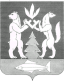 